Samedi 18 mars à 18h00Récital du pianiste François CORNUÉglise Saint Julien - Poncé sur Le Loir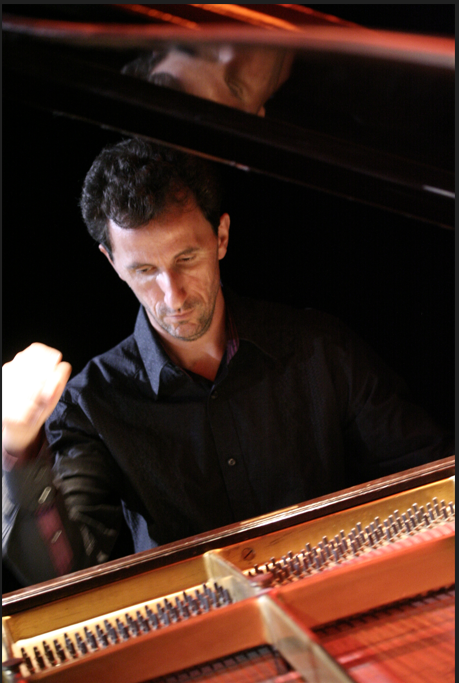 Œuvres de Rameau, Schubert, Chopin, LisztPlace : 12€ - gratuite moins de 12 ans Billets en vente à l’Office du tourisme : 02 43 38 16 60 et sur place___________________________________________________________________________Organisé par l’Association Découverte et Promotion du Patrimoine de Poncé (AD3P)________________________________________________________________        	  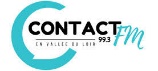 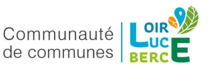 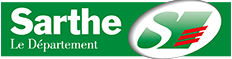 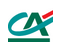 Ne pas jeter sur la voie publique